Абугалиева Самал НуртаевнаҚарағанды қаласыКММ «№82 ЖББОМ»бастауыш сынып мұғаліміСАБАҚ:Есептер шығару.САБАҚ:Есептер шығару.САБАҚ:Есептер шығару.Мектеп:№ 82 ЖББОММектеп:№ 82 ЖББОММектеп:№ 82 ЖББОММектеп:№ 82 ЖББОМКүні: 27.11.2017ж.Күні: 27.11.2017ж.Күні: 27.11.2017ж.Мұғалімнің есімі:Абугалиева Самал Нуртаевна Мұғалімнің есімі:Абугалиева Самал Нуртаевна Мұғалімнің есімі:Абугалиева Самал Нуртаевна Мұғалімнің есімі:Абугалиева Самал Нуртаевна СЫНЫП: 2 «Ә»СЫНЫП: 2 «Ә»СЫНЫП: 2 «Ә»Қатысқандар саны: 25Қатысқандар саны: 25Қатыспағандар: 0Қатыспағандар: 0Сабақ негізделген оқумақсаты (мақсаттары)Сабақ негізделген оқумақсаты (мақсаттары)Сабақ негізделген оқумақсаты (мақсаттары)2.5.1.1** екі амалмен орындалатын есепті кесте,сызба, қысқаша жазба түрінде модельдеу2.5.1.8** құрама есептердің шешуін санды өрнектер жəне жекелеген амалдар түрінде модельдеу жəне шығару.2.5.1.1** екі амалмен орындалатын есепті кесте,сызба, қысқаша жазба түрінде модельдеу2.5.1.8** құрама есептердің шешуін санды өрнектер жəне жекелеген амалдар түрінде модельдеу жəне шығару.2.5.1.1** екі амалмен орындалатын есепті кесте,сызба, қысқаша жазба түрінде модельдеу2.5.1.8** құрама есептердің шешуін санды өрнектер жəне жекелеген амалдар түрінде модельдеу жəне шығару.2.5.1.1** екі амалмен орындалатын есепті кесте,сызба, қысқаша жазба түрінде модельдеу2.5.1.8** құрама есептердің шешуін санды өрнектер жəне жекелеген амалдар түрінде модельдеу жəне шығару.Сабақ мақсаттарыБарлық оқушылар:Барлық оқушылар:Барлық оқушылар:Барлық оқушылар:Барлық оқушылар:Барлық оқушылар:Сабақ мақсаттарыОқулықта  берілген тапсырмаларды орындайды. Тақырыпты меңгереді.Оқулықта  берілген тапсырмаларды орындайды. Тақырыпты меңгереді.Оқулықта  берілген тапсырмаларды орындайды. Тақырыпты меңгереді.Оқулықта  берілген тапсырмаларды орындайды. Тақырыпты меңгереді.Оқулықта  берілген тапсырмаларды орындайды. Тақырыпты меңгереді.Оқулықта  берілген тапсырмаларды орындайды. Тақырыпты меңгереді.Сабақ мақсаттарыОқушылардың басым бөлігі:Оқушылардың басым бөлігі:Оқушылардың басым бөлігі:Оқушылардың басым бөлігі:Оқушылардың басым бөлігі:Оқушылардың басым бөлігі:Сабақ мақсаттарыТақырыптың  маңызы туралы  дәлелдеп айтып бере алады.Тақырыптың  маңызы туралы  дәлелдеп айтып бере алады.Тақырыптың  маңызы туралы  дәлелдеп айтып бере алады.Тақырыптың  маңызы туралы  дәлелдеп айтып бере алады.Тақырыптың  маңызы туралы  дәлелдеп айтып бере алады.Тақырыптың  маңызы туралы  дәлелдеп айтып бере алады.Сабақ мақсаттарыКейбір оқушылар:Кейбір оқушылар:Кейбір оқушылар:Кейбір оқушылар:Кейбір оқушылар:Кейбір оқушылар:Сабақ мақсаттарыБілімді сыныптастарына түсіндіріп оқулықтан тыс ресурстар қоса алады.Білімді сыныптастарына түсіндіріп оқулықтан тыс ресурстар қоса алады.Білімді сыныптастарына түсіндіріп оқулықтан тыс ресурстар қоса алады.Білімді сыныптастарына түсіндіріп оқулықтан тыс ресурстар қоса алады.Білімді сыныптастарына түсіндіріп оқулықтан тыс ресурстар қоса алады.Білімді сыныптастарына түсіндіріп оқулықтан тыс ресурстар қоса алады.Бағалау  критерийіЖеке, жұптық, топтық тапсырмаларды орындай алады. Сабақ барысында  тыңдаушының назарын өзіне аудара алады.Жеке, жұптық, топтық тапсырмаларды орындай алады. Сабақ барысында  тыңдаушының назарын өзіне аудара алады.Жеке, жұптық, топтық тапсырмаларды орындай алады. Сабақ барысында  тыңдаушының назарын өзіне аудара алады.Жеке, жұптық, топтық тапсырмаларды орындай алады. Сабақ барысында  тыңдаушының назарын өзіне аудара алады.Жеке, жұптық, топтық тапсырмаларды орындай алады. Сабақ барысында  тыңдаушының назарын өзіне аудара алады.Жеке, жұптық, топтық тапсырмаларды орындай алады. Сабақ барысында  тыңдаушының назарын өзіне аудара алады.РесурстарОқулық, суреттер, топқа бөлуге арналған кеспе қағаздар  және  әртүрлі  заттар, топтық тапсырмалар, кері байланыс, стикер.Оқулық, суреттер, топқа бөлуге арналған кеспе қағаздар  және  әртүрлі  заттар, топтық тапсырмалар, кері байланыс, стикер.Оқулық, суреттер, топқа бөлуге арналған кеспе қағаздар  және  әртүрлі  заттар, топтық тапсырмалар, кері байланыс, стикер.Оқулық, суреттер, топқа бөлуге арналған кеспе қағаздар  және  әртүрлі  заттар, топтық тапсырмалар, кері байланыс, стикер.Оқулық, суреттер, топқа бөлуге арналған кеспе қағаздар  және  әртүрлі  заттар, топтық тапсырмалар, кері байланыс, стикер.Оқулық, суреттер, топқа бөлуге арналған кеспе қағаздар  және  әртүрлі  заттар, топтық тапсырмалар, кері байланыс, стикер.Әдіс-тәсілдерСұрақ-жауап, әңгімелеу, түсіндіру, ойын, көрнекілік. Рефлексия.Сұрақ-жауап, әңгімелеу, түсіндіру, ойын, көрнекілік. Рефлексия.Сұрақ-жауап, әңгімелеу, түсіндіру, ойын, көрнекілік. Рефлексия.Сұрақ-жауап, әңгімелеу, түсіндіру, ойын, көрнекілік. Рефлексия.Сұрақ-жауап, әңгімелеу, түсіндіру, ойын, көрнекілік. Рефлексия.Сұрақ-жауап, әңгімелеу, түсіндіру, ойын, көрнекілік. Рефлексия.Пәнаралық байланысМузыка, ұлттық дүниетану,тарих. Музыка, ұлттық дүниетану,тарих. Музыка, ұлттық дүниетану,тарих. Музыка, ұлттық дүниетану,тарих. Музыка, ұлттық дүниетану,тарих. Музыка, ұлттық дүниетану,тарих. ЖоспарланғануақытЖоспарланған жаттығуларЖоспарланған жаттығуларЖоспарланған жаттығуларЖоспарланған жаттығуларЖоспарланған жаттығуларРесурстарБасталуы  3 минутТопқа бөлу2 минутКел, балалар, келіңдер,
Есеп әлеміне еніңдер.
Қосу менен азайту
Сырын сендер біліңдер.Мұғалім үстелінен 2-қосылғышы белгісіз өрнек жазылған таяқшаларды алу, белгісіз сандарды тауып топтасып отыру.47+…=50    «3» саны тобы25+…=30    «5» саны тобы20-… =13    «7» саны тобы30-… =26    «4»  саны тобы Психологиялық көңіл-күй: Мақсаты: әрбір қатысушының сол топтың бір мүшесі екендігін сезінуі, бір-біріне жылылық сыйлау.Нұсқаулық:Көршіңді оң жақтан құшақта,Көршіңді сол жақтан құшақта.Оң жақтағы көршіңе бір жымиып,Сол жақтағы көршіңе бір жымиып,Бүгінгі сабақ барысы,Біз үлкен бір отбасы.Топ басшысын және көмекшісін сайлау.Бағалау парағына топ мүшелерінің аттарын жазады.Сандар сырыӘр топ өз сандарын өмірмен байланыстырып айтады және сандарды үш тілде айтады.Үш-три-threeТөрт-четыре-fourБес – пять- fiveЖеті-семь- sevenТопқа бөлу2 минутКел, балалар, келіңдер,
Есеп әлеміне еніңдер.
Қосу менен азайту
Сырын сендер біліңдер.Мұғалім үстелінен 2-қосылғышы белгісіз өрнек жазылған таяқшаларды алу, белгісіз сандарды тауып топтасып отыру.47+…=50    «3» саны тобы25+…=30    «5» саны тобы20-… =13    «7» саны тобы30-… =26    «4»  саны тобы Психологиялық көңіл-күй: Мақсаты: әрбір қатысушының сол топтың бір мүшесі екендігін сезінуі, бір-біріне жылылық сыйлау.Нұсқаулық:Көршіңді оң жақтан құшақта,Көршіңді сол жақтан құшақта.Оң жақтағы көршіңе бір жымиып,Сол жақтағы көршіңе бір жымиып,Бүгінгі сабақ барысы,Біз үлкен бір отбасы.Топ басшысын және көмекшісін сайлау.Бағалау парағына топ мүшелерінің аттарын жазады.Сандар сырыӘр топ өз сандарын өмірмен байланыстырып айтады және сандарды үш тілде айтады.Үш-три-threeТөрт-четыре-fourБес – пять- fiveЖеті-семь- sevenТопқа бөлу2 минутКел, балалар, келіңдер,
Есеп әлеміне еніңдер.
Қосу менен азайту
Сырын сендер біліңдер.Мұғалім үстелінен 2-қосылғышы белгісіз өрнек жазылған таяқшаларды алу, белгісіз сандарды тауып топтасып отыру.47+…=50    «3» саны тобы25+…=30    «5» саны тобы20-… =13    «7» саны тобы30-… =26    «4»  саны тобы Психологиялық көңіл-күй: Мақсаты: әрбір қатысушының сол топтың бір мүшесі екендігін сезінуі, бір-біріне жылылық сыйлау.Нұсқаулық:Көршіңді оң жақтан құшақта,Көршіңді сол жақтан құшақта.Оң жақтағы көршіңе бір жымиып,Сол жақтағы көршіңе бір жымиып,Бүгінгі сабақ барысы,Біз үлкен бір отбасы.Топ басшысын және көмекшісін сайлау.Бағалау парағына топ мүшелерінің аттарын жазады.Сандар сырыӘр топ өз сандарын өмірмен байланыстырып айтады және сандарды үш тілде айтады.Үш-три-threeТөрт-четыре-fourБес – пять- fiveЖеті-семь- sevenТопқа бөлу2 минутКел, балалар, келіңдер,
Есеп әлеміне еніңдер.
Қосу менен азайту
Сырын сендер біліңдер.Мұғалім үстелінен 2-қосылғышы белгісіз өрнек жазылған таяқшаларды алу, белгісіз сандарды тауып топтасып отыру.47+…=50    «3» саны тобы25+…=30    «5» саны тобы20-… =13    «7» саны тобы30-… =26    «4»  саны тобы Психологиялық көңіл-күй: Мақсаты: әрбір қатысушының сол топтың бір мүшесі екендігін сезінуі, бір-біріне жылылық сыйлау.Нұсқаулық:Көршіңді оң жақтан құшақта,Көршіңді сол жақтан құшақта.Оң жақтағы көршіңе бір жымиып,Сол жақтағы көршіңе бір жымиып,Бүгінгі сабақ барысы,Біз үлкен бір отбасы.Топ басшысын және көмекшісін сайлау.Бағалау парағына топ мүшелерінің аттарын жазады.Сандар сырыӘр топ өз сандарын өмірмен байланыстырып айтады және сандарды үш тілде айтады.Үш-три-threeТөрт-четыре-fourБес – пять- fiveЖеті-семь- sevenТопқа бөлу2 минутКел, балалар, келіңдер,
Есеп әлеміне еніңдер.
Қосу менен азайту
Сырын сендер біліңдер.Мұғалім үстелінен 2-қосылғышы белгісіз өрнек жазылған таяқшаларды алу, белгісіз сандарды тауып топтасып отыру.47+…=50    «3» саны тобы25+…=30    «5» саны тобы20-… =13    «7» саны тобы30-… =26    «4»  саны тобы Психологиялық көңіл-күй: Мақсаты: әрбір қатысушының сол топтың бір мүшесі екендігін сезінуі, бір-біріне жылылық сыйлау.Нұсқаулық:Көршіңді оң жақтан құшақта,Көршіңді сол жақтан құшақта.Оң жақтағы көршіңе бір жымиып,Сол жақтағы көршіңе бір жымиып,Бүгінгі сабақ барысы,Біз үлкен бір отбасы.Топ басшысын және көмекшісін сайлау.Бағалау парағына топ мүшелерінің аттарын жазады.Сандар сырыӘр топ өз сандарын өмірмен байланыстырып айтады және сандарды үш тілде айтады.Үш-три-threeТөрт-четыре-fourБес – пять- fiveЖеті-семь- seven№1 слайдАғаш таяқшалар1-топ «3 саны»2-топ «5 саны»3-топ «7 саны»4-топ  «4 саны»«Көрші» жаттығуыБағалау парағы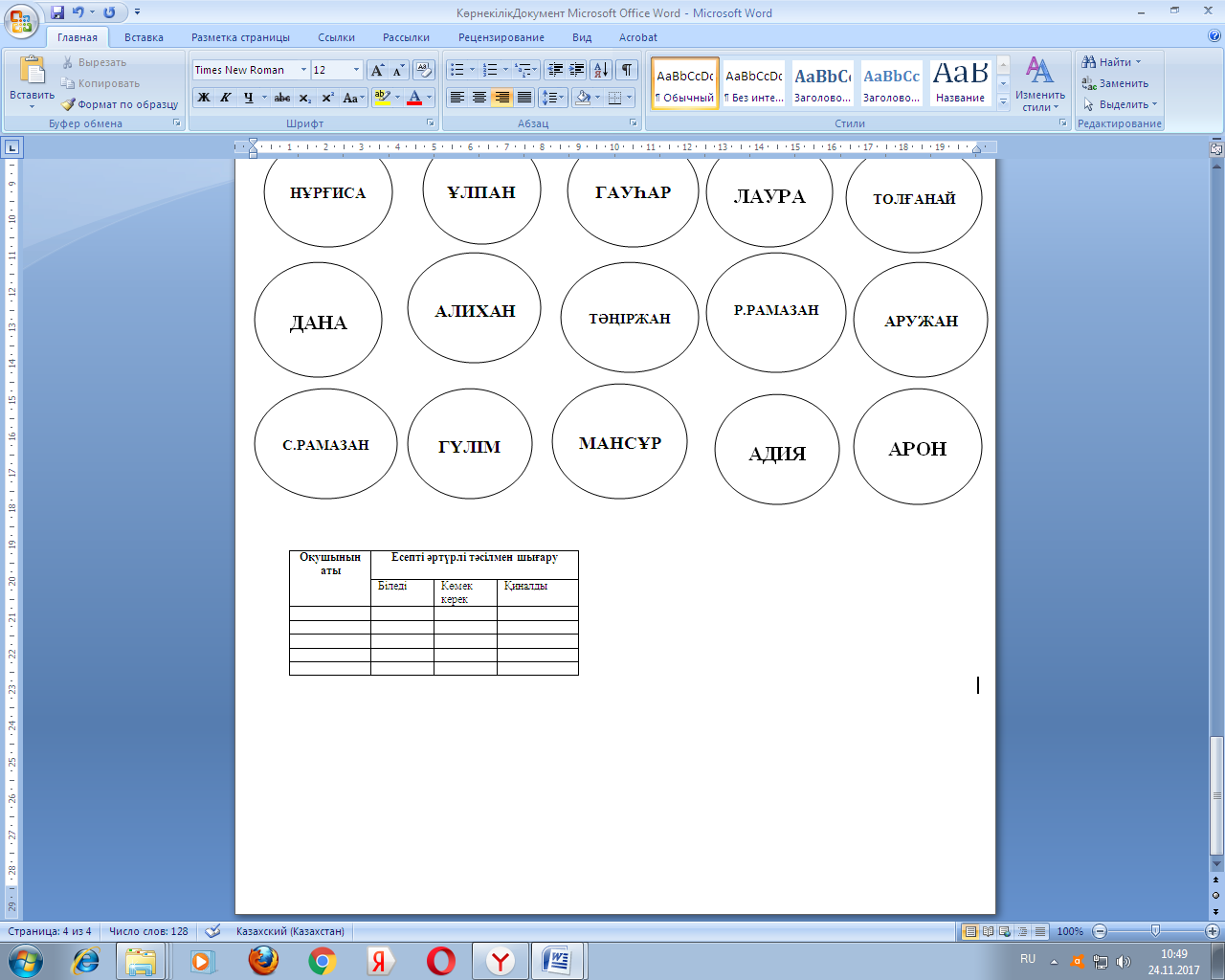 Ортасы   20 минутСергіту сәті 2 минутӨткен сабақты бекітуДәптерлерін ашып күнді жазады.4 топқа бір таңбалы жəне екі таңбалы сандарды ондықтан аттап қосу жəне азайту тəсілін қолдану арқылы шығаруға тапсырмалар беру.1-топ «3 саны»      70-51,          68+232-топ «5 саны»      65-45,          48-373-топ «7 саны»      60-41,          28+124-топ «4 саны»      50-31,          45+15Жауаптары1-топ: 19 912-топ: 20 113-топ: 19 404-топ: 19 60Қорытындылау: -Балалар, бұл сандар жай сандар емес, бұл сандардың мағынасы өте тереңде жатыр. Бұлар –тарихи жылдар.-1991 жылы 1-желтоқсанда республика жұртшылығы тұңғыш рет Нұрсұлтан Әбішұлы Назарбаевты Республикамыздың Президенті етіп сайлады.-2011 жылдың 10 желтоқсаны Қазақстан Республикасының Тұңғыш Президенті Күні болып белгіленді.-Нұрсұлтан Әбішұлы Назарбаев 6-шілде 1940 жылы Алматы облысы Қаскелең ауданындағы Шамалған ауылында туған.-1960-1969 жылы Қарағанды металлургия зауытында жұмыс істеді.-Алда қандай мереке келе жатыр?-1-желтоқсан Президент күні.-Олай болса Президент күніне қарсы математикалық олимпиада өтеді. Онда топтаса, жұптаса отырып тапсырманы орындайсыңдар. Сабақ соңында жинаған ұпайларыңа байланысты түрлі атақтарға ие боласыңдар.
Білу және түсіну 10 минутОқулықпен жұмысОқушылар оқулықтағы негізгі тақырыппен, сабақтың мақсатымен  танысады.Сызба бойынша есеп құрастырып, әртүрлі тәсілмен шығару.Есепке талдау жасау.-Есепте не білгілі?-Барлығы неше жолаушы?-Ұл баланың саны қанша?-Қыз баланың саны қанша?-Есеп нені сұрап тұр?1-тәсіл: 50- (18+17)=152-тәсіл: (50-18)-17=153-тәсіл: (50-17)-18=15Жұптаса отырып, есепті үш түрлі тәсілмен шығарады. Тақтадан дұрыс жауап көрсетіледі, өз-өздерін тексереді.«Бағдаршам» әдісі арқылы есепті әртүрлі тәсілмен шығару жолдарын түсінген немесе түсінбегендерін айтады.«Айгөлек» әніне би қимылдарын жасау.Сөзін жазған: Н.БаймұхамедовӘнін жазған: Б.БайқадамовДәптермен жұмысТапсырманы жеке, жұпта, топта орындату. №1Есепті әртүрлі тәсілмен шығару.Әкелінді-70 кітапҚазақ тілінде – 35Орыс тілінде – 27 Ағылшын тілінде-?Ш: 1-тәсіл: 70 – (35+27)=8      2-тәсіл: (70-35)-27=8      3-тәсіл: (70-27)-35=8Жауабы: ағылшын тілінде 8 кітап әкелінді.Жетістік баспалдағы бойынша әр оқушы өзін-өзі бағалайды.Топ жетекшісі  бағалау парағын толтырады.Өткен сабақты бекітуДәптерлерін ашып күнді жазады.4 топқа бір таңбалы жəне екі таңбалы сандарды ондықтан аттап қосу жəне азайту тəсілін қолдану арқылы шығаруға тапсырмалар беру.1-топ «3 саны»      70-51,          68+232-топ «5 саны»      65-45,          48-373-топ «7 саны»      60-41,          28+124-топ «4 саны»      50-31,          45+15Жауаптары1-топ: 19 912-топ: 20 113-топ: 19 404-топ: 19 60Қорытындылау: -Балалар, бұл сандар жай сандар емес, бұл сандардың мағынасы өте тереңде жатыр. Бұлар –тарихи жылдар.-1991 жылы 1-желтоқсанда республика жұртшылығы тұңғыш рет Нұрсұлтан Әбішұлы Назарбаевты Республикамыздың Президенті етіп сайлады.-2011 жылдың 10 желтоқсаны Қазақстан Республикасының Тұңғыш Президенті Күні болып белгіленді.-Нұрсұлтан Әбішұлы Назарбаев 6-шілде 1940 жылы Алматы облысы Қаскелең ауданындағы Шамалған ауылында туған.-1960-1969 жылы Қарағанды металлургия зауытында жұмыс істеді.-Алда қандай мереке келе жатыр?-1-желтоқсан Президент күні.-Олай болса Президент күніне қарсы математикалық олимпиада өтеді. Онда топтаса, жұптаса отырып тапсырманы орындайсыңдар. Сабақ соңында жинаған ұпайларыңа байланысты түрлі атақтарға ие боласыңдар.
Білу және түсіну 10 минутОқулықпен жұмысОқушылар оқулықтағы негізгі тақырыппен, сабақтың мақсатымен  танысады.Сызба бойынша есеп құрастырып, әртүрлі тәсілмен шығару.Есепке талдау жасау.-Есепте не білгілі?-Барлығы неше жолаушы?-Ұл баланың саны қанша?-Қыз баланың саны қанша?-Есеп нені сұрап тұр?1-тәсіл: 50- (18+17)=152-тәсіл: (50-18)-17=153-тәсіл: (50-17)-18=15Жұптаса отырып, есепті үш түрлі тәсілмен шығарады. Тақтадан дұрыс жауап көрсетіледі, өз-өздерін тексереді.«Бағдаршам» әдісі арқылы есепті әртүрлі тәсілмен шығару жолдарын түсінген немесе түсінбегендерін айтады.«Айгөлек» әніне би қимылдарын жасау.Сөзін жазған: Н.БаймұхамедовӘнін жазған: Б.БайқадамовДәптермен жұмысТапсырманы жеке, жұпта, топта орындату. №1Есепті әртүрлі тәсілмен шығару.Әкелінді-70 кітапҚазақ тілінде – 35Орыс тілінде – 27 Ағылшын тілінде-?Ш: 1-тәсіл: 70 – (35+27)=8      2-тәсіл: (70-35)-27=8      3-тәсіл: (70-27)-35=8Жауабы: ағылшын тілінде 8 кітап әкелінді.Жетістік баспалдағы бойынша әр оқушы өзін-өзі бағалайды.Топ жетекшісі  бағалау парағын толтырады.Өткен сабақты бекітуДәптерлерін ашып күнді жазады.4 топқа бір таңбалы жəне екі таңбалы сандарды ондықтан аттап қосу жəне азайту тəсілін қолдану арқылы шығаруға тапсырмалар беру.1-топ «3 саны»      70-51,          68+232-топ «5 саны»      65-45,          48-373-топ «7 саны»      60-41,          28+124-топ «4 саны»      50-31,          45+15Жауаптары1-топ: 19 912-топ: 20 113-топ: 19 404-топ: 19 60Қорытындылау: -Балалар, бұл сандар жай сандар емес, бұл сандардың мағынасы өте тереңде жатыр. Бұлар –тарихи жылдар.-1991 жылы 1-желтоқсанда республика жұртшылығы тұңғыш рет Нұрсұлтан Әбішұлы Назарбаевты Республикамыздың Президенті етіп сайлады.-2011 жылдың 10 желтоқсаны Қазақстан Республикасының Тұңғыш Президенті Күні болып белгіленді.-Нұрсұлтан Әбішұлы Назарбаев 6-шілде 1940 жылы Алматы облысы Қаскелең ауданындағы Шамалған ауылында туған.-1960-1969 жылы Қарағанды металлургия зауытында жұмыс істеді.-Алда қандай мереке келе жатыр?-1-желтоқсан Президент күні.-Олай болса Президент күніне қарсы математикалық олимпиада өтеді. Онда топтаса, жұптаса отырып тапсырманы орындайсыңдар. Сабақ соңында жинаған ұпайларыңа байланысты түрлі атақтарға ие боласыңдар.
Білу және түсіну 10 минутОқулықпен жұмысОқушылар оқулықтағы негізгі тақырыппен, сабақтың мақсатымен  танысады.Сызба бойынша есеп құрастырып, әртүрлі тәсілмен шығару.Есепке талдау жасау.-Есепте не білгілі?-Барлығы неше жолаушы?-Ұл баланың саны қанша?-Қыз баланың саны қанша?-Есеп нені сұрап тұр?1-тәсіл: 50- (18+17)=152-тәсіл: (50-18)-17=153-тәсіл: (50-17)-18=15Жұптаса отырып, есепті үш түрлі тәсілмен шығарады. Тақтадан дұрыс жауап көрсетіледі, өз-өздерін тексереді.«Бағдаршам» әдісі арқылы есепті әртүрлі тәсілмен шығару жолдарын түсінген немесе түсінбегендерін айтады.«Айгөлек» әніне би қимылдарын жасау.Сөзін жазған: Н.БаймұхамедовӘнін жазған: Б.БайқадамовДәптермен жұмысТапсырманы жеке, жұпта, топта орындату. №1Есепті әртүрлі тәсілмен шығару.Әкелінді-70 кітапҚазақ тілінде – 35Орыс тілінде – 27 Ағылшын тілінде-?Ш: 1-тәсіл: 70 – (35+27)=8      2-тәсіл: (70-35)-27=8      3-тәсіл: (70-27)-35=8Жауабы: ағылшын тілінде 8 кітап әкелінді.Жетістік баспалдағы бойынша әр оқушы өзін-өзі бағалайды.Топ жетекшісі  бағалау парағын толтырады.Өткен сабақты бекітуДәптерлерін ашып күнді жазады.4 топқа бір таңбалы жəне екі таңбалы сандарды ондықтан аттап қосу жəне азайту тəсілін қолдану арқылы шығаруға тапсырмалар беру.1-топ «3 саны»      70-51,          68+232-топ «5 саны»      65-45,          48-373-топ «7 саны»      60-41,          28+124-топ «4 саны»      50-31,          45+15Жауаптары1-топ: 19 912-топ: 20 113-топ: 19 404-топ: 19 60Қорытындылау: -Балалар, бұл сандар жай сандар емес, бұл сандардың мағынасы өте тереңде жатыр. Бұлар –тарихи жылдар.-1991 жылы 1-желтоқсанда республика жұртшылығы тұңғыш рет Нұрсұлтан Әбішұлы Назарбаевты Республикамыздың Президенті етіп сайлады.-2011 жылдың 10 желтоқсаны Қазақстан Республикасының Тұңғыш Президенті Күні болып белгіленді.-Нұрсұлтан Әбішұлы Назарбаев 6-шілде 1940 жылы Алматы облысы Қаскелең ауданындағы Шамалған ауылында туған.-1960-1969 жылы Қарағанды металлургия зауытында жұмыс істеді.-Алда қандай мереке келе жатыр?-1-желтоқсан Президент күні.-Олай болса Президент күніне қарсы математикалық олимпиада өтеді. Онда топтаса, жұптаса отырып тапсырманы орындайсыңдар. Сабақ соңында жинаған ұпайларыңа байланысты түрлі атақтарға ие боласыңдар.
Білу және түсіну 10 минутОқулықпен жұмысОқушылар оқулықтағы негізгі тақырыппен, сабақтың мақсатымен  танысады.Сызба бойынша есеп құрастырып, әртүрлі тәсілмен шығару.Есепке талдау жасау.-Есепте не білгілі?-Барлығы неше жолаушы?-Ұл баланың саны қанша?-Қыз баланың саны қанша?-Есеп нені сұрап тұр?1-тәсіл: 50- (18+17)=152-тәсіл: (50-18)-17=153-тәсіл: (50-17)-18=15Жұптаса отырып, есепті үш түрлі тәсілмен шығарады. Тақтадан дұрыс жауап көрсетіледі, өз-өздерін тексереді.«Бағдаршам» әдісі арқылы есепті әртүрлі тәсілмен шығару жолдарын түсінген немесе түсінбегендерін айтады.«Айгөлек» әніне би қимылдарын жасау.Сөзін жазған: Н.БаймұхамедовӘнін жазған: Б.БайқадамовДәптермен жұмысТапсырманы жеке, жұпта, топта орындату. №1Есепті әртүрлі тәсілмен шығару.Әкелінді-70 кітапҚазақ тілінде – 35Орыс тілінде – 27 Ағылшын тілінде-?Ш: 1-тәсіл: 70 – (35+27)=8      2-тәсіл: (70-35)-27=8      3-тәсіл: (70-27)-35=8Жауабы: ағылшын тілінде 8 кітап әкелінді.Жетістік баспалдағы бойынша әр оқушы өзін-өзі бағалайды.Топ жетекшісі  бағалау парағын толтырады.Өткен сабақты бекітуДәптерлерін ашып күнді жазады.4 топқа бір таңбалы жəне екі таңбалы сандарды ондықтан аттап қосу жəне азайту тəсілін қолдану арқылы шығаруға тапсырмалар беру.1-топ «3 саны»      70-51,          68+232-топ «5 саны»      65-45,          48-373-топ «7 саны»      60-41,          28+124-топ «4 саны»      50-31,          45+15Жауаптары1-топ: 19 912-топ: 20 113-топ: 19 404-топ: 19 60Қорытындылау: -Балалар, бұл сандар жай сандар емес, бұл сандардың мағынасы өте тереңде жатыр. Бұлар –тарихи жылдар.-1991 жылы 1-желтоқсанда республика жұртшылығы тұңғыш рет Нұрсұлтан Әбішұлы Назарбаевты Республикамыздың Президенті етіп сайлады.-2011 жылдың 10 желтоқсаны Қазақстан Республикасының Тұңғыш Президенті Күні болып белгіленді.-Нұрсұлтан Әбішұлы Назарбаев 6-шілде 1940 жылы Алматы облысы Қаскелең ауданындағы Шамалған ауылында туған.-1960-1969 жылы Қарағанды металлургия зауытында жұмыс істеді.-Алда қандай мереке келе жатыр?-1-желтоқсан Президент күні.-Олай болса Президент күніне қарсы математикалық олимпиада өтеді. Онда топтаса, жұптаса отырып тапсырманы орындайсыңдар. Сабақ соңында жинаған ұпайларыңа байланысты түрлі атақтарға ие боласыңдар.
Білу және түсіну 10 минутОқулықпен жұмысОқушылар оқулықтағы негізгі тақырыппен, сабақтың мақсатымен  танысады.Сызба бойынша есеп құрастырып, әртүрлі тәсілмен шығару.Есепке талдау жасау.-Есепте не білгілі?-Барлығы неше жолаушы?-Ұл баланың саны қанша?-Қыз баланың саны қанша?-Есеп нені сұрап тұр?1-тәсіл: 50- (18+17)=152-тәсіл: (50-18)-17=153-тәсіл: (50-17)-18=15Жұптаса отырып, есепті үш түрлі тәсілмен шығарады. Тақтадан дұрыс жауап көрсетіледі, өз-өздерін тексереді.«Бағдаршам» әдісі арқылы есепті әртүрлі тәсілмен шығару жолдарын түсінген немесе түсінбегендерін айтады.«Айгөлек» әніне би қимылдарын жасау.Сөзін жазған: Н.БаймұхамедовӘнін жазған: Б.БайқадамовДәптермен жұмысТапсырманы жеке, жұпта, топта орындату. №1Есепті әртүрлі тәсілмен шығару.Әкелінді-70 кітапҚазақ тілінде – 35Орыс тілінде – 27 Ағылшын тілінде-?Ш: 1-тәсіл: 70 – (35+27)=8      2-тәсіл: (70-35)-27=8      3-тәсіл: (70-27)-35=8Жауабы: ағылшын тілінде 8 кітап әкелінді.Жетістік баспалдағы бойынша әр оқушы өзін-өзі бағалайды.Топ жетекшісі  бағалау парағын толтырады.Қима қағаздар, маркер, магнит.№2,3,4 слайдТаныстырылым, бейнежазба№5 слайд«Бағдаршам» әдісі №6 слайд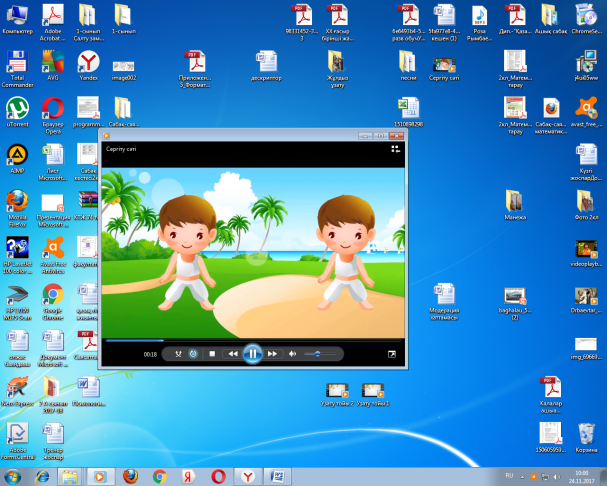 www.ZHARAR.com«Жетістік баспалдағы», бағалау парағы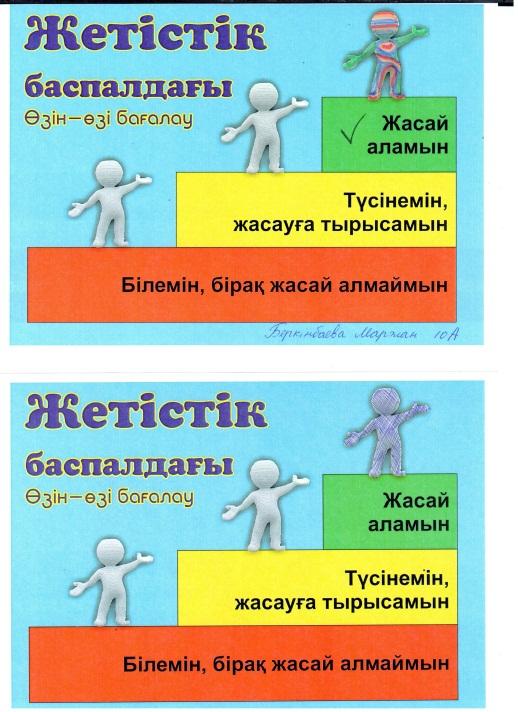 Аяқталуы  10 минут4 топқа тапсырмалар беріледі.«3» саны тобына: Сәйкестендір400+200               8 жүзд.-5 жүзд.  =300800-500                4 онд. 3 бірл+4 онд.2бірл.=8543+42                   4 жүзд.+2 жүзд.=600«5» саны тобына: Есепті әртүрлі тәсілмен орындаБарлығы – 56 жәшік жемісАлма – 12 жәшікАлмұрт – 14 жәшікБанан -? «7» саны тобына: Өрнектерді құрастырып, олардың мәнін тап«4» саны тобына: Өрнектерді құрастырып, олардың мәнін тапҚызықты қосымша тапсырмаларды орында: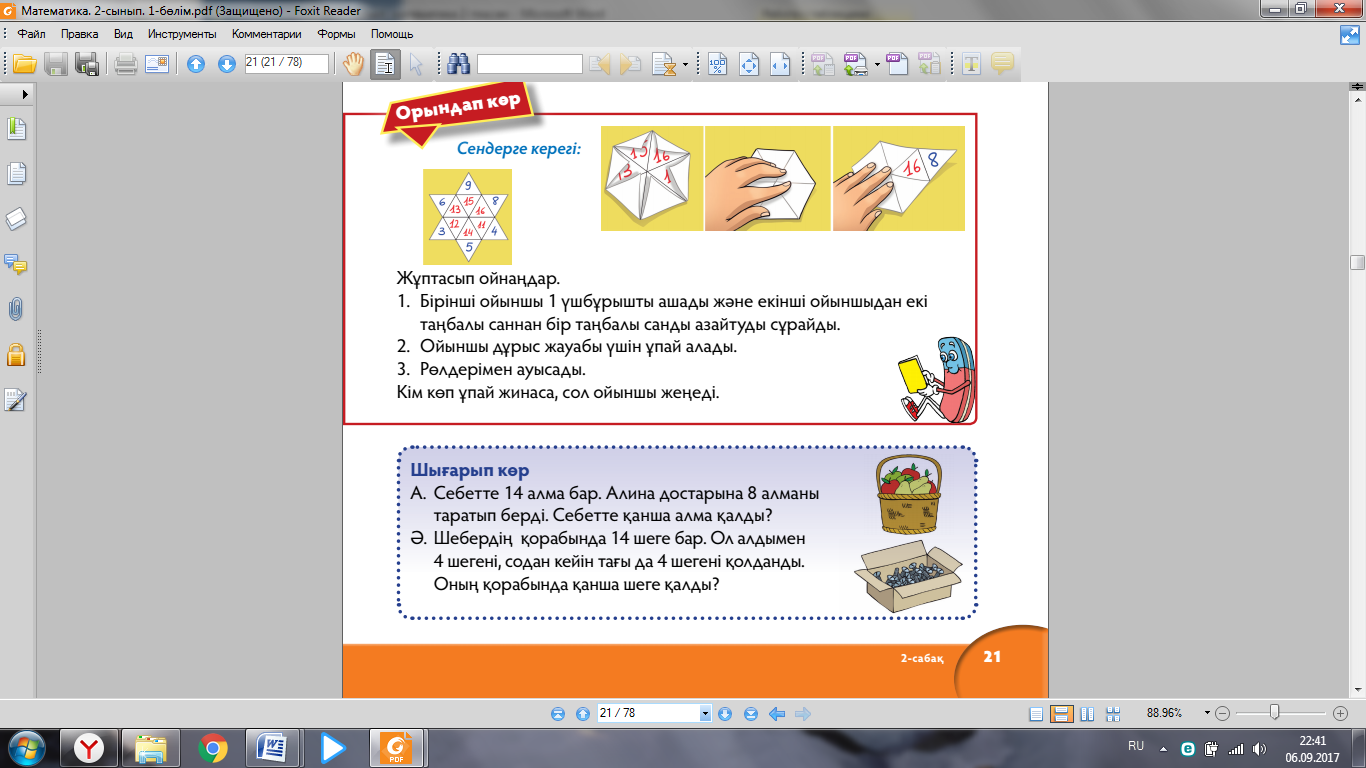 4 топқа тапсырмалар беріледі.«3» саны тобына: Сәйкестендір400+200               8 жүзд.-5 жүзд.  =300800-500                4 онд. 3 бірл+4 онд.2бірл.=8543+42                   4 жүзд.+2 жүзд.=600«5» саны тобына: Есепті әртүрлі тәсілмен орындаБарлығы – 56 жәшік жемісАлма – 12 жәшікАлмұрт – 14 жәшікБанан -? «7» саны тобына: Өрнектерді құрастырып, олардың мәнін тап«4» саны тобына: Өрнектерді құрастырып, олардың мәнін тапҚызықты қосымша тапсырмаларды орында:4 топқа тапсырмалар беріледі.«3» саны тобына: Сәйкестендір400+200               8 жүзд.-5 жүзд.  =300800-500                4 онд. 3 бірл+4 онд.2бірл.=8543+42                   4 жүзд.+2 жүзд.=600«5» саны тобына: Есепті әртүрлі тәсілмен орындаБарлығы – 56 жәшік жемісАлма – 12 жәшікАлмұрт – 14 жәшікБанан -? «7» саны тобына: Өрнектерді құрастырып, олардың мәнін тап«4» саны тобына: Өрнектерді құрастырып, олардың мәнін тапҚызықты қосымша тапсырмаларды орында:4 топқа тапсырмалар беріледі.«3» саны тобына: Сәйкестендір400+200               8 жүзд.-5 жүзд.  =300800-500                4 онд. 3 бірл+4 онд.2бірл.=8543+42                   4 жүзд.+2 жүзд.=600«5» саны тобына: Есепті әртүрлі тәсілмен орындаБарлығы – 56 жәшік жемісАлма – 12 жәшікАлмұрт – 14 жәшікБанан -? «7» саны тобына: Өрнектерді құрастырып, олардың мәнін тап«4» саны тобына: Өрнектерді құрастырып, олардың мәнін тапҚызықты қосымша тапсырмаларды орында:4 топқа тапсырмалар беріледі.«3» саны тобына: Сәйкестендір400+200               8 жүзд.-5 жүзд.  =300800-500                4 онд. 3 бірл+4 онд.2бірл.=8543+42                   4 жүзд.+2 жүзд.=600«5» саны тобына: Есепті әртүрлі тәсілмен орындаБарлығы – 56 жәшік жемісАлма – 12 жәшікАлмұрт – 14 жәшікБанан -? «7» саны тобына: Өрнектерді құрастырып, олардың мәнін тап«4» саны тобына: Өрнектерді құрастырып, олардың мәнін тапҚызықты қосымша тапсырмаларды орында: А3 форматы, маркер.«Сиқырлы қалам» әдісі Әр топқа арналған таратпа қағаздары, суреттерБағалау 3 минутКері байланыс2 минут«Білім қоржыны»Оқушылар  өз есімдері жазылған фишкаларды тақтада салынған қоржындардың біріне жабыстырады.-Сабақта не түсінікті болды?-Қандай тапсырма қиындық әкелді?Жинаған ұпай сандарына сәйкес әр топқа номинация бойынша төс белгілерін табыстау.«Білім қоржыны»Оқушылар  өз есімдері жазылған фишкаларды тақтада салынған қоржындардың біріне жабыстырады.-Сабақта не түсінікті болды?-Қандай тапсырма қиындық әкелді?Жинаған ұпай сандарына сәйкес әр топқа номинация бойынша төс белгілерін табыстау.«Білім қоржыны»Оқушылар  өз есімдері жазылған фишкаларды тақтада салынған қоржындардың біріне жабыстырады.-Сабақта не түсінікті болды?-Қандай тапсырма қиындық әкелді?Жинаған ұпай сандарына сәйкес әр топқа номинация бойынша төс белгілерін табыстау.«Білім қоржыны»Оқушылар  өз есімдері жазылған фишкаларды тақтада салынған қоржындардың біріне жабыстырады.-Сабақта не түсінікті болды?-Қандай тапсырма қиындық әкелді?Жинаған ұпай сандарына сәйкес әр топқа номинация бойынша төс белгілерін табыстау.«Білім қоржыны»Оқушылар  өз есімдері жазылған фишкаларды тақтада салынған қоржындардың біріне жабыстырады.-Сабақта не түсінікті болды?-Қандай тапсырма қиындық әкелді?Жинаған ұпай сандарына сәйкес әр топқа номинация бойынша төс белгілерін табыстау.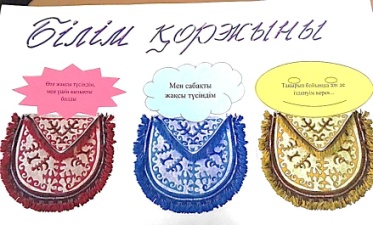 Үйге тапсырма: 28-бет №2,3.Үйге тапсырма: 28-бет №2,3.Үйге тапсырма: 28-бет №2,3.Үйге тапсырма: 28-бет №2,3.Үйге тапсырма: 28-бет №2,3.Үйге тапсырма: 28-бет №2,3.Үйге тапсырма: 28-бет №2,3.Саралау – Сіз қосымша көмек көрсетуді қалайжоспарлайсыз? Сіз қабілеті жоғарыоқушыларға тапсырманыкүрделендіруді қалайжоспарлайсыз?Саралау – Сіз қосымша көмек көрсетуді қалайжоспарлайсыз? Сіз қабілеті жоғарыоқушыларға тапсырманыкүрделендіруді қалайжоспарлайсыз?Бағалау – Оқушылардың үйренгенін тексеруді қалай жоспарлайсыз?Тапсырманы орындағаннан кейін берілген дескрипторлар арқылы өздерін бағалайды.«Бағдаршам» әдісі арқылы өзін-өзі және өзара бағалайды.Ұпай жинайды, фишкалармен топтық жұмыс  бағаланады. Ауызша бағалауБағалау – Оқушылардың үйренгенін тексеруді қалай жоспарлайсыз?Тапсырманы орындағаннан кейін берілген дескрипторлар арқылы өздерін бағалайды.«Бағдаршам» әдісі арқылы өзін-өзі және өзара бағалайды.Ұпай жинайды, фишкалармен топтық жұмыс  бағаланады. Ауызша бағалауПəнаралық байланысҚауіпсіздік жəне еңбекті қорғау ережелері АКТ-мен байланысҚұндылықтардағы  байланысДүниетану Музыка ТарихПəнаралық байланысҚауіпсіздік жəне еңбекті қорғау ережелері АКТ-мен байланысҚұндылықтардағы  байланысДүниетану Музыка ТарихПəнаралық байланысҚауіпсіздік жəне еңбекті қорғау ережелері АКТ-мен байланысҚұндылықтардағы  байланысДүниетану Музыка ТарихРефлексияСабақ / оқу мақсаттарышынайы ма?Бүгін оқушылар не білді?Сыныптағы ахуалқандай болды?Мен жоспарлаған саралау шаралары тиімді болды ма?Мен берілген уақыт ішіндеүлгердім бе? Мен өз жоспарыма қандай түзетулер енгіздім жəненеліктен?РефлексияСабақ / оқу мақсаттарышынайы ма?Бүгін оқушылар не білді?Сыныптағы ахуалқандай болды?Мен жоспарлаған саралау шаралары тиімді болды ма?Мен берілген уақыт ішіндеүлгердім бе? Мен өз жоспарыма қандай түзетулер енгіздім жəненеліктен?«Білім қоржыны»Оқушылар  өз есімдері жазылған фишкаларды тақтада салынған білім қоржындарының біріне жабыстырады. Қоржындар: «Өте жақсы түсіндім, мен үшін қызықты болды», «Мен сабақты жақсы түсіндім», «Тақырып бойынша әлі де дайындалу керек» деп аталады.«Білім қоржыны»Оқушылар  өз есімдері жазылған фишкаларды тақтада салынған білім қоржындарының біріне жабыстырады. Қоржындар: «Өте жақсы түсіндім, мен үшін қызықты болды», «Мен сабақты жақсы түсіндім», «Тақырып бойынша әлі де дайындалу керек» деп аталады.«Білім қоржыны»Оқушылар  өз есімдері жазылған фишкаларды тақтада салынған білім қоржындарының біріне жабыстырады. Қоржындар: «Өте жақсы түсіндім, мен үшін қызықты болды», «Мен сабақты жақсы түсіндім», «Тақырып бойынша әлі де дайындалу керек» деп аталады.«Білім қоржыны»Оқушылар  өз есімдері жазылған фишкаларды тақтада салынған білім қоржындарының біріне жабыстырады. Қоржындар: «Өте жақсы түсіндім, мен үшін қызықты болды», «Мен сабақты жақсы түсіндім», «Тақырып бойынша әлі де дайындалу керек» деп аталады.«Білім қоржыны»Оқушылар  өз есімдері жазылған фишкаларды тақтада салынған білім қоржындарының біріне жабыстырады. Қоржындар: «Өте жақсы түсіндім, мен үшін қызықты болды», «Мен сабақты жақсы түсіндім», «Тақырып бойынша әлі де дайындалу керек» деп аталады.Қорытынды бағамдауҚандай екі нəрсе табысты болды (оқытуды да, оқуды да ескеріңіз)?1:Өзін-өзі және өзара бағалау әрекетін жүзеге асыру2:Бағандап қосып, азайту, топта, жұпта жұмыс жасаудың пайдасын түсінуіҚандай екі нəрсе сабақты жақсарта алды (оқытуды да, оқуды да ескеріңіз)?1: Тиімді оқыту мен оқудың әдіс-тәсілдері;2:Бірлескен оқудағы серіктестік қарым-қатынас ...Сабақ барысында мен сынып немесе жекелеген оқушылар туралы менің келесі сабағымдыжетілдіруге көмектесетін не білдім?Қорытынды бағамдауҚандай екі нəрсе табысты болды (оқытуды да, оқуды да ескеріңіз)?1:Өзін-өзі және өзара бағалау әрекетін жүзеге асыру2:Бағандап қосып, азайту, топта, жұпта жұмыс жасаудың пайдасын түсінуіҚандай екі нəрсе сабақты жақсарта алды (оқытуды да, оқуды да ескеріңіз)?1: Тиімді оқыту мен оқудың әдіс-тәсілдері;2:Бірлескен оқудағы серіктестік қарым-қатынас ...Сабақ барысында мен сынып немесе жекелеген оқушылар туралы менің келесі сабағымдыжетілдіруге көмектесетін не білдім?Қорытынды бағамдауҚандай екі нəрсе табысты болды (оқытуды да, оқуды да ескеріңіз)?1:Өзін-өзі және өзара бағалау әрекетін жүзеге асыру2:Бағандап қосып, азайту, топта, жұпта жұмыс жасаудың пайдасын түсінуіҚандай екі нəрсе сабақты жақсарта алды (оқытуды да, оқуды да ескеріңіз)?1: Тиімді оқыту мен оқудың әдіс-тәсілдері;2:Бірлескен оқудағы серіктестік қарым-қатынас ...Сабақ барысында мен сынып немесе жекелеген оқушылар туралы менің келесі сабағымдыжетілдіруге көмектесетін не білдім?Қорытынды бағамдауҚандай екі нəрсе табысты болды (оқытуды да, оқуды да ескеріңіз)?1:Өзін-өзі және өзара бағалау әрекетін жүзеге асыру2:Бағандап қосып, азайту, топта, жұпта жұмыс жасаудың пайдасын түсінуіҚандай екі нəрсе сабақты жақсарта алды (оқытуды да, оқуды да ескеріңіз)?1: Тиімді оқыту мен оқудың әдіс-тәсілдері;2:Бірлескен оқудағы серіктестік қарым-қатынас ...Сабақ барысында мен сынып немесе жекелеген оқушылар туралы менің келесі сабағымдыжетілдіруге көмектесетін не білдім?Қорытынды бағамдауҚандай екі нəрсе табысты болды (оқытуды да, оқуды да ескеріңіз)?1:Өзін-өзі және өзара бағалау әрекетін жүзеге асыру2:Бағандап қосып, азайту, топта, жұпта жұмыс жасаудың пайдасын түсінуіҚандай екі нəрсе сабақты жақсарта алды (оқытуды да, оқуды да ескеріңіз)?1: Тиімді оқыту мен оқудың әдіс-тәсілдері;2:Бірлескен оқудағы серіктестік қарым-қатынас ...Сабақ барысында мен сынып немесе жекелеген оқушылар туралы менің келесі сабағымдыжетілдіруге көмектесетін не білдім?Қорытынды бағамдауҚандай екі нəрсе табысты болды (оқытуды да, оқуды да ескеріңіз)?1:Өзін-өзі және өзара бағалау әрекетін жүзеге асыру2:Бағандап қосып, азайту, топта, жұпта жұмыс жасаудың пайдасын түсінуіҚандай екі нəрсе сабақты жақсарта алды (оқытуды да, оқуды да ескеріңіз)?1: Тиімді оқыту мен оқудың әдіс-тәсілдері;2:Бірлескен оқудағы серіктестік қарым-қатынас ...Сабақ барысында мен сынып немесе жекелеген оқушылар туралы менің келесі сабағымдыжетілдіруге көмектесетін не білдім?Қорытынды бағамдауҚандай екі нəрсе табысты болды (оқытуды да, оқуды да ескеріңіз)?1:Өзін-өзі және өзара бағалау әрекетін жүзеге асыру2:Бағандап қосып, азайту, топта, жұпта жұмыс жасаудың пайдасын түсінуіҚандай екі нəрсе сабақты жақсарта алды (оқытуды да, оқуды да ескеріңіз)?1: Тиімді оқыту мен оқудың әдіс-тәсілдері;2:Бірлескен оқудағы серіктестік қарым-қатынас ...Сабақ барысында мен сынып немесе жекелеген оқушылар туралы менің келесі сабағымдыжетілдіруге көмектесетін не білдім?